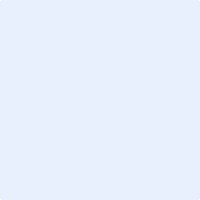 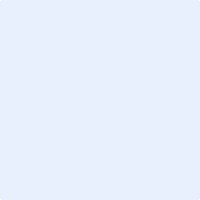 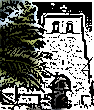 DATOS DEL NIÑONombre:	………………………………………………………………………………………………………………Apellidos: 	………………………………………………………………………………………………………………Fecha de nacimiento …………..	 	¿Está bautizado?  …………..	En la parroquia de:  …………………………………………………………………………………………………Partida de Bautismo  Colegio:	………………………………………………………………………………………………………………Curso: 	……………DATOS DEL PADRE (o tutor legal)Nombre y apellidos:	………………………………………………………………………………………………………Dirección:	……………………………………………………………………….…………………………………………………Teléfono 1: …………………….	Teléfono 2: …………………….Correo electrónico: …………………….…………………….………………DATOS DE LA MADRE (o tutora legal)Nombre y apellidos:	………………………………………………………………………………………………………Dirección:	……………………………………………………………………….…………………………………………………Teléfono 1: …………………….	Teléfono 2: …………………….Correo electrónico: …………………….…………………….………………Observaciones sobre situación familiar u otras:	- …………………………………………………………………………………………………………………	- …………………………………………………………………………………………………………………	- …………………………………………………………………………………………………………………	- …………………………………………………………………………………………………………………	- …………………………………………………………………………………………………………………Curso de CatequesisIniciación Cristiana: 	 Primero  Segundo TerceroPoscomunión: La parroquia de San Cristóbal de Alalpardo (DIOCESIS DE ALCALA DE HENARES), con dirección: c/ Carlos Martín Álvarez nº8 CP:28130 población: Alalpardo (MADRID)es responsable del tratamiento de los datos personales del Interesado y le informa que estos datos serán tratados de conformidad con lo dispuesto en el Reglamento (UE) 2016/679 de 27 de abril de 2016 (GDPR), por lo que se le facilita la siguiente información del tratamiento: Fines del tratamiento: Por interés legítimo del responsable: prestación de servicios de formación debida de catequesis. Criterios de conservación de los datos: se conservarán mientras exista un interés mutuo para mantener el fin del tratamiento y cuando ya no sea necesario para tal fin, se suprimirán con medidas de seguridad adecuadas para garantizar la seudonimización de los datos o la destrucción total de los mismos. Comunicación de los datos: no se comunicarán los datos a terceros, salvo obligación legal. Derechos que asisten al Interesado: Derecho a retirar el consentimiento en cualquier momento.Derecho de acceso, rectificación, portabilidad y supresión de sus datos y a la limitación u oposición a su tratamiento. Derecho a presentar una reclamación ante la Autoridad de control (www.aepd.es) si considera que el tratamiento no se ajusta a la normativa vigente. Datos de contacto para ejercer sus derechos: Parroquia de: San Cristóbal de Alalpardo (DIOCESIS DE ALCALA DE HENARES). C/ Martín Álvarez  nº 8  C.P.: 28130 Alalpardo (MADRID). Email: alalpardo@parroquiasvaldeolmosalalpardo.comPara realizar el tratamiento de datos descrito, el Responsable del tratamiento necesita su consentí-miento explícito o el de su representante legal. En (población) ………………………………………………………………………………………………………,Con fecha …………… El Interesado consiente el tratamiento de sus datos en los términos expuestos: Nombre ………………………………………………………………………………………………………………, con NIF …………………, Representante legal de …………………………………………………………………………………………(firma)Parroquia de San Cristóbal de Alalpardo (DIOCESIS DE ALCALA DE HENARES), Dirección: c/ Martín Álvarez nº 8 – 28130,  población: Alalpardo  (Madrid)Notas a tener en cuenta.(1) Adjuntar justificante de pago de la inscripción, 60€, en concepto de material y calefacción, si hubiese algún problema con las posibilidades de pago hablar con el sacerdote, pero nunca dejéis de apuntar a vuestros hijos. Recordamos el número de cuenta: ES04-2100-5933-3102-0001-5193- La Caixa. (2) Si no ha sido bautizado en la parroquia, adjuntar la partida de bautismo de la parroquia correspondiente. (3) Adjuntar lo antes posible las notificaciones de confirmación de los padrinos de confirmación.